令和５年度輸血実態アンケート調査ご協力のお願い拝啓清秋の候、益々ご清祥のこととお喜び申し上げます。石川県では、県健康福祉部、石川県赤十字血液センター及び大規模医療機関を中心に、血液製剤使用適正化協議会と輸血懇話会を定期開催し、輸血療法委員会の整備などの成果をあげてきました。今後はさらに県全域で適正かつ利便性の高い輸血医療を推進し、過疎地域や血液製剤の使用量が少ない医療施設の実情も酌みした方策をたて、患者・県民・医療機関に寄与する必要があります。　そこで、石川県における輸血医療の現状を把握し利便性向上につなげるため、今年度も例年同様、輸血実態アンケート調査を実施したく存じます。本アンケートは、医療機関はもちろんのこと、患者と広く県民の利益になるよう、石川県合同輸血療法委員会のアンケート作業部会員が作成したものです。本アンケートの結果や今後の方策については、施設匿名化の上、石川県合同輸血療法委員会講演会や調査研究報告書等で発表されます。不明な点は事務局までお問い合わせください。皆さまにおかれましては、ご多忙中誠に恐縮ですが御協力賜りたく存じます。何卒よろしくお願い申し上げます。敬具令和５年10月吉日　石川県合同輸血療法委員会　代表世話人　　　　　　　　　　　　　　　　　　　　　 　　金沢大学附属病院　　　山﨑　宏人石川県合同輸血療法委員会アンケート作成実行委員会　金沢大学附属病院　　佐藤　英洋　　　　　　　　　　　　　　　　　 　　　　　　　　　　　　　　　　　　石川県立中央病院　　重山　郁子金沢赤十字病院　　出口　紀子東海北陸ブロック血液センター　　新田　　誠　石川県合同輸血療法委員会事務局　石川県健康福祉部薬事衛生課石川県赤十字血液センター１．調査項目１．調査項目　輸血実態アンケートに記載されている項目　輸血実態アンケートに記載されている項目２．調査対象期間２．調査対象期間　令和４年１月１日から令和４年１２月３１日、もしくは令和４年４月１日～令和５年３月３１日までの一年間　令和４年１月１日から令和４年１２月３１日、もしくは令和４年４月１日～令和５年３月３１日までの一年間３．回答期限３．回答期限　Microsoft Formsを使用し、令和５年１１月30日（木曜日）までに、「輸血実態アンケート」のご回答をお願いいたします。　調査期間内において血液製剤を使用しなかった場合でも、ご回答お願いいたします。【Microsoft Formsアクセス方法】：以下のURLよりアクセスいただくか、二次元コードを読みとりアクセスいただきますようお願いいたします。また、石川県赤十字血液センターホームページからもアンケートにご回答いただけます。【URL】　　　　　　　　　　　　　　　　　　　　　　　　【二次元コード】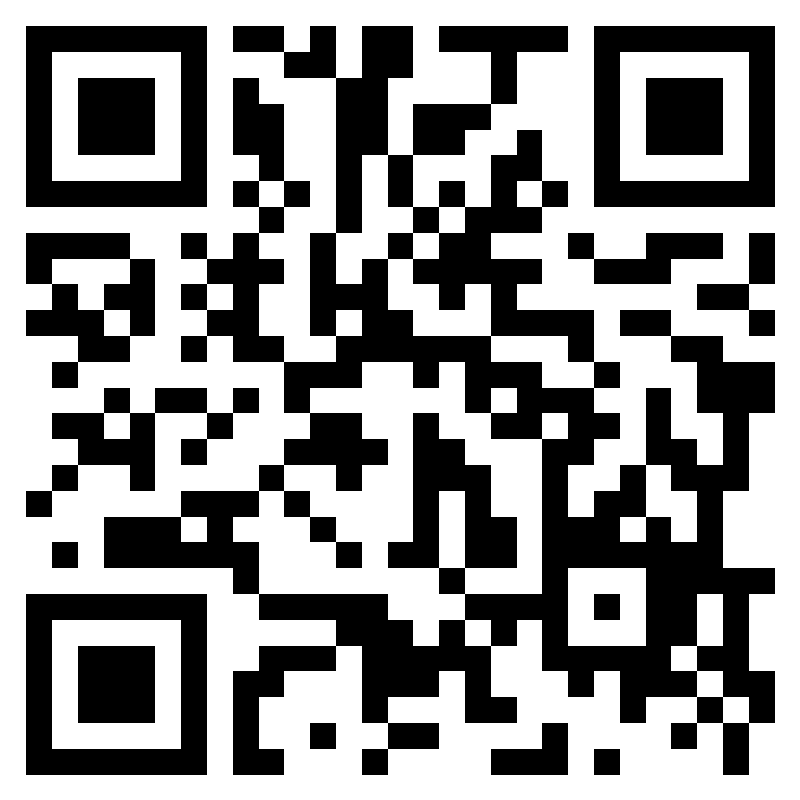 https://forms.office.com/r/uga0z95Ctz上記の対応で困難な場合、「アンケートデータ送付希望」と以下の問い合わせ先にメールしていただければ、Excelのアンケートデータをメールにて送付させて頂きますのでご連絡ください。                                           　Microsoft Formsを使用し、令和５年１１月30日（木曜日）までに、「輸血実態アンケート」のご回答をお願いいたします。　調査期間内において血液製剤を使用しなかった場合でも、ご回答お願いいたします。【Microsoft Formsアクセス方法】：以下のURLよりアクセスいただくか、二次元コードを読みとりアクセスいただきますようお願いいたします。また、石川県赤十字血液センターホームページからもアンケートにご回答いただけます。【URL】　　　　　　　　　　　　　　　　　　　　　　　　【二次元コード】https://forms.office.com/r/uga0z95Ctz上記の対応で困難な場合、「アンケートデータ送付希望」と以下の問い合わせ先にメールしていただければ、Excelのアンケートデータをメールにて送付させて頂きますのでご連絡ください。                                           ４．問い合わせ先４．問い合わせ先〒920－0345　石川県金沢市藤江北4丁目445番地石川県赤十字血液センター　学術情報・供給課TEL: （076）254‐6948　　　e-mail: gakujutu@ishikawa.bc.jrc.or.jp〒920－0345　石川県金沢市藤江北4丁目445番地石川県赤十字血液センター　学術情報・供給課TEL: （076）254‐6948　　　e-mail: gakujutu@ishikawa.bc.jrc.or.jp５．その他５．その他（１）調査票に記入された内容については秘密を厳守し、個別の医療機関名が判明する内容は公表いたしません。　また、内容は統計作成等、血液使用適正化推進のためにのみ使用し、その他の目的には一切使用いたしません。　（２）アンケート回答後に「回答のPDFを印刷または入手する」のメッセージが出てくるので、必ず印刷をし、保管いただきますようお願いいたします。（問い合わせ等に必要になることがあります）（３）回答頂けない施設に関しましては、電話・訪問により聞き取り調査等を実施する場合があります。